NOTA DINASKaranganyar, 13 Desember 2022KEPALA BADAN KESATUAN BANGSA DAN POLITIKKABUPATEN KARANGANYARBAMBANG SUTARMANTO, S.Sos.M.MPENATA TINGKAT. INIP 19650329 198703 1 007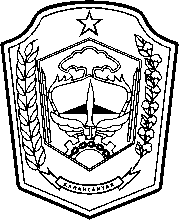 PEMERINTAH KABUPATEN KARANGANYARBADAN KESATUAN BANGSA DAN POLITIKAlamat : JL. DEMAK KOMPLEK PERKANTORAN KELURAHAN CANGAKANTelp. (0271) 495038 No. Fax : (0271) 494835 Website : www. .......  E-mail: kesbangpol@karanganyarkab.go.id Kode Pos 57712Kepada Yth :Bupati Melalui:Sekretaris DaerahAsisten Pemerintahan dan Kesejahteraan RakyatDari :Kepala Badan Kesatuan Bangsa dan Politik Kabupaten KaranganyarNomor :300/            .24/XII/2022Sifat :PentingLampiran :-Perihal :Laporan ideology, wasbang, ketahanan ekonomi, sosbud, poldagri, ormas, kewaspadaan dini dan intelijen serta penyelesaian konflikBulan:November 2022DISPOSISIISI LAPORANPENDAHULUAN Dengan hormat, kami  laporkan  keadaan Kabupaten Karanganyar dari sisi  ideology, wasbang, ketahanan ekonomi, sosbud, poldagri, ormas, kewaspadaan dini dan intelijen serta penyelesaian konflik untuk Bulan November 2022 sebagai berikut :IDEOLOGI dan WAWASAN KEBANGSAAN :Sampai dengan akhir bulan November 2022, rekap jumlah eks G30 S/PKI adalah sebagai berikut :SOSIAL BUDAYA : Data Penghayat Kepercayaan di Kabupaten Karanganyar :POLITIK DALAM NEGERI DAN ORMAS :KEWASPADAAN NASIONAL DAN PENANGANAN KONFLIK : ANALISASecara umum kondisi dimasyarakat masih terkendali. SARAN Tetap meningkatkan kewaspadaan dan tidak boleh lenggah. KESIMPULANDinamika yang ada dimasyarakat menunjukkan Kabupaten Karanganyar tetap aman terkendali. PENUTUPDemikian laporan kami buat untuk menjadikan periksa. 